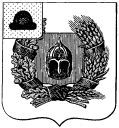 Администрация Александро-Невского городского поселенияАлександро-Невского муниципального районаРязанской области                               ПОСТАНОВЛЕНИЕ   от  17 сентября 2020 г.           р.п. Александро-Невский                             №  134Об утверждении административногорегламента предоставления муниципальнойуслуги «Согласование схем расположенияобъектов газоснабжения, используемыхдля обеспечения населения газом»Руководствуясь Федеральным законом Российской Федерации от 27.07.2010 N 210-ФЗ "Об организации предоставления государственных и муниципальных услуг", статьей 8.1 Федерального закона от 31.03.1999 N 69-ФЗ "О газоснабжении в Российской Федерации", постановлением администрации Александро-Невского городского поселения от 08.02.2012 г.  № 12 «Об утверждении Порядка разработки и утверждения административных регламентов предоставления муниципальных услуг администрацией  Александро-Невского  городского поселения» (с изменениями от 05.12.2012 г.  № 105, от 14.03.2013 г.  № 55), Уставом администрации муниципального образования – Александро-Невское городское  поселение Александро-Невского муниципального района Рязанской области, администрация Александро-Невского городского поселения  ПОСТАНОВЛЯЕТ:       1. Утвердить административный регламент предоставление муниципальной услуги «Согласование схем расположения объектов газоснабжения, используемых для обеспечения населения газом» согласно приложению. 2. Настоящее постановление вступает в силу с момента его официального опубликования в Информационном бюллетене Александро-Невского городского поселения и на официальном сайте администрации Александро-Невского городского поселения Александро-Невского муниципального района. 3. Контроль за исполнением настоящего постановления оставляю за собой. Глава администрации Александро-Невского городского поселения                                                                                 Е.В. БлохинаПриложение к постановлению администрации Александро-Невского городского поселения от 17.09.2020г.  № 134 Административный регламентпредоставления муниципальной услуги «Согласование схем расположения объектов газоснабжения, используемых для обеспечения населения газом»I. Общие положения 1.1. Предмет регулирования административного регламента  предоставления муниципальной услуги Административный регламент предоставления муниципальной услуги «Согласование схем объектов газоснабжения, используемых для обеспечения населением газом» (далее  Административный регламент) разработан в целях повышения качества и доступности предоставления указанной услуги, определяет порядок и стандарт предоставления муниципальной услуги о согласовании схем объектов газоснабжения, используемых для обеспечения населения газом на территории Александро-Невского городского поселения Александро-Невского муниципального района Рязанской области. 1.2. Лица, имеющие право на получение муниципальной услуги  1.2. Муниципальная услуга по согласованию схем расположения объектов газоснабжения, используемых для обеспечения населения газом предоставляется физическим, юридическим лицам и индивидуальным предпринимателям, а также их уполномоченным представителям в соответствии с требованиями действующего законодательства. 1.3. Требования к порядку информирования о порядке предоставления муниципальной услуги  1.3. Информация об органе местного самоуправления, его структурных подразделениях, предоставляющих муниципальную услугу, организациях, участвующих в предоставлении муниципальной услуги. Информация, предоставляемая заинтересованным лицам о муниципальной услуге, является открытой и общедоступной. Сведения о местах нахождения и графике работы органа местного самоуправления, его структурных подразделений, предоставляющих муниципальную услугу, организациях, участвующих в предоставлении муниципальной услуги, а также многофункциональных центров предоставления государственных и муниципальных услуг (далее – МФЦ), представлены в приложении № 1 к Административному регламенту. 1.3.1. Способ получения сведений о местонахождении и графике работы органа местного самоуправления, его структурных подразделений, предоставляющих муниципальную услугу, организациях, участвующих в предоставлении муниципальной услуги. Сведения о местах нахождения и графиках работы, контактных телефонах, адресах электронной почты органа местного самоуправления, его структурных подразделений, предоставляющих муниципальную услугу, организациях, участвующих в предоставлении муниципальной услуги, а также МФЦ, размещаются на информационных стендах и официальных сайтах вышеуказанных организаций, на порталах государственных и муниципальных услуг (функций) (http://www.gosuslugi.ru, http://64.gosuslugi.ru/) (далее – Единый и региональный порталы), в средствах массовой информации. Информирование заинтересованных лиц по вопросам предоставления муниципальной услуги осуществляется специалистами администрации Александро-Невского городского поселения  (далее – подразделение), МФЦ. 1.3.2. Порядок получения информации заявителями по вопросам предоставления муниципальной услуги и услуг, которые являются необходимыми и обязательными для предоставления муниципальной услуги, сведений о ходе предоставления указанных услуг. 1.3.3. Информирование по вопросам предоставления муниципальной услуги осуществляется следующими способами: - индивидуальное устное информирование непосредственно в подразделении; - индивидуальное устное информирование по телефону; - индивидуальное информирование в письменной форме, в том числе в форме электронного документа; - публичное устное информирование с привлечением средств массовой информации;             - публичное письменное информирование. Информирование по вопросам предоставления муниципальной услуги способами, предусмотренными абзацами вторым - четвертым части первой настоящего пункта, осуществляется с учетом требований, установленных Федеральным законом от 27 июня 2010 года № 210-ФЗ «О порядке рассмотрения обращений граждан Российской Федерации». 1.3.4. Для получения информации и консультаций по процедуре предоставления муниципальной услуги заявитель вправе обратиться непосредственно в подразделение (далее - личное обращение) в соответствии с графиком приема заявителей. Время ожидания заинтересованных лиц при индивидуальном устном информировании не может превышать 15 минут. При ответах на личные обращения специалисты подразделения подробно и в вежливой (корректной) форме информируют обратившихся по вопросам:       - местонахождения и графика работы подразделения предоставляющего муниципальную услугу, местонахождения и графиков работы иных органов, обращение в которые необходимо для получения муниципальной услуги; - перечня документов, необходимых для получения муниципальной услуги; - времени приема и выдачи документов; - срока предоставления муниципальной услуги;       - порядка обжалования решений, действий (бездействия), принимаемых и осуществляемых в ходе предоставления муниципальной услуги. 1.3.5. Для получения информации по вопросам предоставления муниципальной услуги заявители могут обратиться к специалистам подразделения по телефону в соответствии с графиком приема заявителей. При ответах на телефонные обращения специалистами подразделения подробно и в вежливой (корректной) форме информируют обратившихся по вопросам, предусмотренных подпунктом 1.3.4 Административного регламента. 1.3.6. Для получения информации по вопросам предоставления муниципальной услуги заявители могут обратиться в орган местного самоуправления письменно посредством почтовой связи, электронной почты либо подав письменное обращение непосредственно в подразделение. Письменные (электронные) обращения заявителей подлежат обязательной регистрации в течение трех календарных дней с момента поступления. В письменном обращении указываются: - фамилия, имя, отчество (последнее - при наличии) (в случае обращения физического лица); - полное наименование заявителя (в случае обращения от имени юридического лица);       - наименование органа, в который направляется письменное обращение, либо фамилия, имя, отчество соответствующего должностного лица, либо должность соответствующего лица; - почтовый адрес, по которому должны быть направлены ответ, уведомление о переадресации обращения; - предмет обращения; - личная подпись заявителя (в случае обращения физического лица); - подпись руководителя юридического лица либо уполномоченного представителя юридического лица (в случае обращения от имени юридического лица); - дата составления обращения. В подтверждение своих доводов заявитель по своей инициативе прилагает к письменному обращению документы и материалы либо их копии. Для работы с обращениями, поступившими по электронной почте, назначается специалист органа местного самоуправления, подразделения, который не менее одного раза в день проверяет наличие обращений. При получении обращения указанный специалист, направляет на электронный адрес заявителя уведомление о получении обращения. Обращение, поступившее в орган местного самоуправления, подразделение в форме электронного документа, должно содержать следующую информацию: - фамилию, имя, отчество (последнее - при наличии) (в случае обращения физического лица); - полное наименование заявителя (в случае обращения от имени юридического лица); - адрес электронной почты, если ответ должен быть направлен в форме электронного документа; - почтовый адрес, если ответ должен быть направлен в письменной форме; - предмет обращения. Заявитель вправе приложить к такому обращению необходимые документы и материалы в электронной форме либо направить указанные документы и материалы или их копии в письменной форме. Рассмотрение письменного (электронного) обращения осуществляется в течение 30 календарных дней со дня регистрации обращения. Ответ на обращение дается в простой, четкой и понятной форме с указанием должности, фамилии, имени и отчества, номера телефона исполнителя, подписывается главой Администрации Александро-Невского городского поселения. Ответ на обращение, поступившее в орган местного самоуправления или в подразделение в форме электронного документа, направляется в форме электронного документа по адресу электронной почты, указанному в обращении, и поступившее в письменной форме, направляется в письменной форме по почтовому адресу, указанному в обращении. В случае, если текст письменного обращения не позволяет определить суть заявления, ответ на обращение не дается и оно не подлежит направлению на рассмотрение в орган местного самоуправления или в подразделение в соответствии с их компетенцией, о чем в течение семи дней со дня регистрации обращения сообщается гражданину, направившему обращение. 1.3.7. Информирование заявителей по предоставлению муниципальной услуги осуществляется на безвозмездной основе. 1.3.8. Со дня представления заявления и документов для предоставления муниципальной услуги заявитель имеет право на получение сведений о ходе предоставления муниципальной услуги по телефону, электронной почте, непосредственно в подразделении, а также посредством Единого и регионального порталов - в случае подачи заявления через указанные порталы. 1.3.9. Порядок, форма и место размещения информации по вопросам предоставления муниципальной услуги. Информирование по вопросам предоставления муниципальной услуги осуществляется путем размещения на информационных стендах, расположенных в здании подразделения, официальном сайте органа местного самоуправления, посредством Единого и регионального порталов следующей информации: - выдержек из нормативных правовых актов, регулирующих деятельность по предоставлению муниципальной услуги; - текста Административного регламента; - перечня документов, необходимых для предоставления муниципальной услуги, подлежащих представлению заявителем, а также требований, предъявляемых к этим документам; - перечня оснований для отказа в предоставлении муниципальной услуги; - графика приема заявителей; - образцов документов; - информации о размере государственной пошлины за предоставление муниципальной услуги и образца платежного поручения с необходимыми реквизитами (при наличии). Информация о месте нахождения и графике работы МФЦ, через которые могут быть поданы (получены) документы в рамках предоставления муниципальной услуги, подана жалоба на решение, действия (бездействие) и решений, принятых (осуществляемых) в ходе предоставления муниципальной услуги, размещается на информационных стендах, расположенных в здании по адресу расположения подразделения, официальном сайте органа местного самоуправления, Единого портала МФЦ Рязанской области https://mfc.ryazangov.ru/. II. Стандарт предоставления муниципальной услуги 2.1. Наименование муниципальной услуги Согласование схем объектов газоснабжения, используемых для обеспечения населения газом.  2.2. Наименование органа, предоставляющего муниципальную услугу Муниципальная услуга предоставляется администрацией Александро-Невского городского поселения.Заявление о предоставлении муниципальной услуги также может быть подано через многофункциональный центр предоставления государственных и муниципальных услуг (далее - МФЦ), при наличии заключенного соглашения о взаимодействии (далее - Соглашение) Органы, предоставляющие муниципальную услугу по согласованию схем расположения объектов газоснабжения, используемых для обеспечения населения газом, не вправе требовать от заявителя осуществления действий, в том числе согласований, необходимых для получения муниципальной услуги и связанных с обращением в иные государственные органы (органы местного самоуправления) и организации. 2.3 Результат предоставления муниципальной услуги  Результатом предоставления муниципальной услуги являются:  - выдача согласование схем расположения объектов газоснабжения, используемых для обеспечения населения газом;- выдача уведомления об отказе в предоставлении муниципальной услуги. 2.4. Срок и порядок регистрации запроса заявителя Обращение заявителя, в том числе в электронной форме, подлежит обязательной регистрации в течение одного рабочего дня со дня  поступления обращения в Администрацию.  2.5. Срок предоставления муниципальной услуги  Срок предоставления муниципальной услуги составляет 30 календарных дней, исчисляемых со дня регистрации заявления (запроса) с документами, необходимыми для предоставления муниципальной услуги.Срок подготовки уведомления об отказе в предоставлении муниципальной услуги составляет 30 календарных дней, исчисляемых со дня регистрации заявления (запроса) с документами, необходимыми для предоставления муниципальной услуги.Срок приостановления предоставления услуги законодательством Российской Федерации не предусмотрен.Срок выдачи заявителю принятого решения о предоставлении муниципальной услуги или отказе в предоставлении муниципальной услуги составляет 3 календарных дня со дня его поступления.2.6. Правовые основания предоставления муниципальной услуги   Предоставление муниципальной услуги осуществляется в соответствии с: - Федеральным законом Российской Федерации № 59-ФЗ от 02.05.2006 «О порядке рассмотрения обращений граждан Российской Федерации»; - Федеральным законом Российской Федерации № 131-ФЗ от 06.10.2003 «Об общих принципах организации местного самоуправления в Российской Федерации»; - Федеральным законом Российской Федерации от 27.07.2010 № 210 ФЗ «Об организации предоставления государственных и муниципальных услуг»; - распоряжением Правительства Российской Федерации от 17.12.2009 № 1993-р «Об утверждении сводного перечня первоочередных государственных и муниципальных услуг, предоставляемых в электронном виде»; - Уставом Администрации Александро-Невского городского поселения Александро-Невского муниципального района Рязанской области;- Административным регламентом.  2.7. Исчерпывающий перечень документов, необходимых  в соответствии с законодательными и иными нормативными правовыми актами Российской Федерации для предоставления муниципальной услуги, услуг, необходимых и обязательных для ее предоставления, способы их получения заявителями, в том числе в электронной форме, и порядок их предоставления   2.7.1. Для предоставления муниципальной услуги заявитель представляет:  1) заявление;   2) копии документов, удостоверяющих личность, либо личность представителя физического или юридического лица;    3) схема расположения объектов газоснабжения, для обеспечения населения газом в количестве 2 (двух) экземпляров (подлинники) (схема может быть предоставлена как в форме электронного документа, так и в форме на бумажном носителе);  4) копии свидетельства о государственной регистрации физического лица в качестве индивидуального предпринимателя (для индивидуальных предпринимателей), свидетельство о государственной регистрации юридического лица (для юридических лиц), учредительные документы; 5) копию документа, удостоверяющего права (полномочия) представителя физического или юридического лица, если с заявлением обращается представитель заявителя (заявителей).      2.7.2. Образец заявления  о предоставлении муниципальной услуги по согласованию схем расположения объектов газоснабжения, используемых для обеспечения населения газом представлен в приложении № 3 к Административному регламенту.       2.7.3. Ответственность за достоверность представляемых сведений возлагается на заявителя.       2.7.4. Для получения муниципальной услуги в электронном виде заявителям предоставляется возможность направить заявление и документы, указанные в пункте 2.7.1. Административного регламента, через Единый портал и Региональный портал, путем заполнения специальной интерактивной формы, которая соответствует требованиям Федерального закона от 27 июля 2010 года № 210-ФЗ «Об организации предоставления государственных и муниципальных услуг» и обеспечивает идентификацию заявителя.  2.8.Исчерпывающий перечень документов, необходимых  в соответствии с законодательными и иными нормативными правовыми актами для предоставления государственной муниципальной услуги, которые находятся в распоряжении государственных органов, органов местного самоуправления и иных органов, участвующих в предоставлении государственных или муниципальных услуг, и которые заявитель вправе представить, а также способы их получения заявителями, в том числе в электронной форме, порядок их представления Перечень документов, необходимых для предоставления муниципальной услуги, которые находятся в распоряжении органов и организаций:     - выписка из Единого государственного реестра юридических лиц - в отношении юридических лиц;  - выписка из единого государственного реестра индивидуальных предпринимателей - в отношении индивидуальных предпринимателей.  Органы, предоставляющие муниципальную услугу по согласовании схем объектов газоснабжения, используемых для обеспечения населения газом, не вправе требовать от заявителя представления документов и информации или осуществления действий, представление или осуществление которых не предусмотрено нормативными правовыми актами, регулирующими отношения, возникающие в связи с предоставлением муниципальной услуги.  	 Органы, предоставляющие услугу о согласовании схем объектов газоснабжения, используемых для обеспечения населения газом, не вправе требовать от заявителя также представления документов и информации,  которые находятся в распоряжении органов, предоставляющих государственные услуги, органов, предоставляющих муниципальные услуги, иных государственных органов, органов местного самоуправления либо подведомственных государственным органам или органам местного самоуправления организаций, участвующих в предоставлении государственной услуги, в соответствии с нормативными правовыми актами Российской Федерации, нормативными правовыми актами Рязанской, муниципальными правовыми актами.  Заявитель вправе представить указанные документы и информацию в администрацию Александро-Невского городского поселения Александро-Невского муниципального района по собственной инициативе. 2.9. Указание на запрет требовать от заявителя  2.9.1. Уполномоченному органу запрещено отказывать в приёме запроса и иных документов, необходимых для предоставления муниципальной услуги, в случае, если запрос и документы направлены в соответствии с информацией о сроках и порядке предоставления муниципальной услуги, опубликованной на Едином портале или Региональном портале. 2.9.2. Запрещено требовать от заявителя: - представления документов и информации или осуществления действий, представление или осуществление которых не предусмотрено нормативными правовыми актами, регулирующими отношения, возникающие в связи с предоставлением государственных и муниципальных услуг; - представления документов и информации, в том числе подтверждающих внесение заявителем платы за предоставление государственных и муниципальных услуг, которые находятся в распоряжении органов, предоставляющих государственные услуги, органов, предоставляющих муниципальные услуги, иных государственных органов, органов местного самоуправления либо подведомственных государственным органам или органам местного самоуправления организаций, участвующих в предоставлении предусмотренных частью 1 статьи 1 Федерального закона № 210-ФЗ государственных и муниципальных услуг, в соответствии с нормативными правовыми актами Российской Федерации, нормативными правовыми актами субъектов Российской Федерации, муниципальными правовыми актами, за исключением документов, включенных в определенный частью 6 статьи 7 Федерального закона № 210-ФЗ перечень документов. Заявитель вправе представить указанные документы и информацию в органы, предоставляющие государственные услуги, и органы, предоставляющие муниципальные услуги, по собственной инициативе; - представления документов и информации, отсутствие и (или) недостоверность которых не указывались при первоначальном отказе в приеме документов, необходимых для предоставления муниципальной услуги, либо в предоставлении  муниципальной услуги, за исключением следующих случаев: - изменение требований нормативных правовых актов, касающихся предоставления муниципальной услуги, после первоначальной подачи заявления о предоставлении муниципальной услуги; - наличие ошибок в заявлении о предоставлении муниципальной услуги и документах, поданных заявителем после первоначального отказа в приеме документов, необходимых для предоставления муниципальной услуги, либо в предоставлении муниципальной услуги и не включенных в представленный ранее комплект документов; - истечение срока действия документов или изменение информации после первоначального отказа в приеме документов, необходимых для предоставления муниципальной услуги, либо в предоставлении муниципальной услуги; - выявление документально подтвержденного факта (признаков) ошибочного или противоправного действия (бездействия) должностного лица органа, предоставляющего муниципальную услугу, муниципального служащего предусмотренной частью 1.1 статьи 16 Федерального закона от 27.07.2010 г. № 210-ФЗ «Об организации предоставления государственных и муниципальных услуг», при первоначальном отказе в приеме документов, необходимых для предоставления муниципальной услуги, либо в предоставлении муниципальной услуги, о чем в письменном виде за подписью руководителя органа, предоставляющего муниципальную услугу при первоначальном отказе в приеме документов, необходимых для предоставления муниципальной услуги, уведомляется заявитель, а также приносятся извинения за доставленные неудобства. 2.10. Исчерпывающий перечень оснований для отказа  в приеме документов, необходимых для предоставления  муниципальной услуги  Основания для отказа заявителю в приеме документов отсутствуют. 2.11. Исчерпывающий перечень оснований для приостановления предоставления муниципальной услуги или отказа в предоставлении муниципальной услуги.2.11.1. Основания для приостановления предоставления муниципальной услуги не предусмотрены.2.11.2. Исчерпывающий перечень оснований для отказа в предоставлении муниципальной услуги:1. Несоответствие схемы расположения объектов газоснабжения для обеспечения населения газом нормативам, требуемым для проектирования объектов газоснабжения.2. Несоответствие схемы расположения объектов газоснабжения для обеспечения населения газом фактической планировке указанного на схеме земельного участка.После устранения оснований для отказа в предоставлении муниципальной услуги в случаях, предусмотренных подпунктом 2.11.2 пункта 2.11 настоящего административного регламента, заявитель вправе повторно обратиться за предоставлением муниципальной услуги.2.12. Перечень услуг, которые являются необходимыми и обязательными для предоставления муниципальной услуги, в том числе сведения о документе (документах), выдаваемом (выдаваемых) организациями, участвующими в предоставлении муниципальной услуги.1. Выдача доверенности, оформленной надлежащим образом, и (или) иного документа, подтверждающего полномочия представителя (законного представителя) (Доверенность, оформленная надлежащим образом, и (или) иной документ, подтверждающий полномочия представителя (законного представителя).2. Выдача схемы расположения объектов газоснабжения, используемых для обеспечения населения газом (Схема расположения объектов газоснабжения, используемых для обеспечения населения газом).Услуги, указанные в настоящем пункте, предоставляются организациями по самостоятельным обращениям заявителей.2.13. Порядок, размер и основания взимания платы, взимаемой за предоставление муниципальной услуги  Предоставление муниципальной услуги о согласовании схем расположения объектов газоснабжения, используемых для обеспечения населения газом осуществляется бесплатно. 2.14. Максимальный срок ожидания в очереди при подаче запроса о предоставлении муниципальной услуги, услуги организации, участвующей в предоставлении муниципальной услуги, и при получении результата предоставления таких услуг   Максимальное время ожидания в очереди при личной подаче заявления о предоставлении муниципальной услуги составляет 15 минут.  Срок ожидания в очереди при получении результата предоставления государственной муниципальной услуги не должен превышать 15 минут. 2.15. Срок регистрации заявления (запроса) заявителя о предоставлении муниципальной услуги.Заявление (запрос) о предоставлении муниципальной услуги и прилагаемые к нему документы, необходимые для предоставления муниципальной услуги, регистрируются в день их поступления.2.16. Показатели доступности и качества муниципальных услуг  (возможность получения информации о ходе предоставления муниципальной услуги, возможность получения услуги  в электронной форме или в МФЦ  Порядок предоставления муниципальной услуги определяется в соответствии с нормами Федерального закона от 01.12.2014 № 419-ФЗ "О внесении изменений в отдельные законодательные акты Российской Федерации по вопросам социальной защиты инвалидов в связи с ратификацией Конвенции о правах инвалидов".Здание (помещение) администрации предоставления муниципальных услуг оборудуется информационной табличкой (вывеской) с указанием полного наименования и режима работы.Помещения администрации предоставления муниципальных услуг в соответствии с законодательством Российской Федерации должны отвечать требованиям пожарной, санитарно-эпидемиологической безопасности, а также должны быть оборудованы средствами пожаротушения и оповещения о возникновении чрезвычайной ситуации, иными средствами, обеспечивающими безопасность и комфортное пребывание заявителей.Прием заявителей осуществляется непосредственно в помещениях, предназначенных для предоставления муниципальной услуги, которые должны быть оборудованы сидячими местами и обеспечены канцелярскими принадлежностями.Места ожидания должны быть оборудованы сидячими местами для посетителей. Количество мест ожидания определяется исходя из фактической нагрузки и возможностей для их размещения в здании, но не менее 3-х мест. В местах предоставления муниципальной услуги предусматривается оборудование доступных мест общественного пользования (туалетов) и хранения верхней одежды посетителей.Места для заполнения запросов о предоставлении муниципальной услуги оснащаются столами, стульями, канцелярскими принадлежностями, располагаются в непосредственной близости от информационного стенда с образцами их заполнения и перечнем документов, необходимых для предоставления муниципальной услуги.Информационные стенды должны содержать:- сведения о местонахождении, контактных телефонах, графике (режиме) работы органа (учреждения), осуществляющего предоставление муниципальной услуги;- контактную информацию (телефон, адрес электронной почты, номер кабинета) специалистов, ответственных за прием документов;- контактную информацию (телефон, адрес электронной почты) специалистов, ответственных за информирование;- информацию по вопросам предоставления муниципальной услуги (по перечню документов, необходимых для предоставления муниципальной услуги, по времени приема и выдачи документов, по порядку обжалования действий (бездействия) и решений, осуществляемых и принимаемых в ходе предоставления муниципальной услуги).Требования к помещению отдела по организации предоставления муниципальных услуг администрации.Для организации взаимодействия с заявителями помещение администрации предоставления муниципальных услуг делится на следующие функциональные секторы (зоны):а) сектор информирования и ожидания;б) сектор приема заявителей.Сектор информирования и ожидания включает в себя:а) информационные стенды, содержащие актуальную и исчерпывающую информацию, необходимую для получения муниципальных услуг, в том числе:- перечень муниципальных услуг, предоставление которых организовано в отделе по организации предоставления муниципальных услуг администрации;- сроки предоставления муниципальных услуг;- порядок, размер и основания взимания государственной пошлины или иной платы, взимаемых за предоставление муниципальных услуг, порядок их уплаты;- информацию об услугах, которые являются необходимыми и обязательными для предоставления муниципальной услуги, размерах и порядке их оплаты;- порядок обжалования решений и действий (бездействия) органа, предоставляющего муниципальную услугу, а также должностных лиц, муниципальных служащих, принятых (осуществляемых) в ходе исполнения муниципальной услуги, в досудебном порядке;- информацию о предусмотренной законодательством Российской Федерации ответственности должностных лиц органов, предоставляющих муниципальные услуги, в соответствии с частью 1.1 статьи 16 Федерального закона № 210-ФЗ;- режим работы и адреса МФЦ и привлекаемых организаций, находящихся на территории субъекта Российской Федерации;- иную информацию, необходимую для получения муниципальной услуги;б) не менее одного окна (иного специально оборудованного рабочего места), предназначенного для информирования заявителей о порядке предоставления муниципальных услуг, а также для предоставления иной информации, в том числе указанной в подпункте "а" настоящего пункта;в) стулья, кресельные секции и столы (стойки) для оформления документов с размещением на них форм (бланков) документов, необходимых для получения муниципальных услуг;г) электронную систему управления очередью, предназначенную для:- регистрации заявителя в очереди;- учета заявителей в очереди, управления отдельными очередями в зависимости от видов услуг;- отображения статуса очереди;- формирования отчетов о посещаемости отдела по организации предоставления муниципальных услуг администрации, количестве заявителей, очередях, среднем времени ожидания (обслуживания) и о загруженности работников.Сектор приема заявителей, оборудованный окнами для приема и выдачи документов, оформляется информационными табличками с указанием номера окна, фамилии, имени, отчества (при наличии) и должности работника отдела по организации предоставления муниципальных услуг администрации, осуществляющего прием и выдачу документов.2.17. Показатели доступности и качества предоставления муниципальной услуги, в том числе количество взаимодействий заявителя с должностными лицами органа местного самоуправления, предоставляющего муниципальную услугу, при предоставлении муниципальной услуги и их продолжительность, возможность получения муниципальной услуги в многофункциональном центре предоставления государственных и муниципальных услуг, возможность получения информации о ходе предоставления муниципальной услуги, в том числе с использованием информационно-коммуникационных технологий 2.17.1. Показателем качества и доступности муниципальной услуги является совокупность количественных и качественных параметров, позволяющих измерять, учитывать, контролировать и оценивать процесс и результат предоставления муниципальной услуги. 2.17.2. Показателями доступности муниципальной услуги являются: - количество взаимодействий со специалистом при предоставлении муниципальной услуги – не более двух; - продолжительность взаимодействия со специалистом при предоставлении муниципальной услуги - не более 15 минут; - количество повторных обращений граждан в подразделение за предоставлением информации о ходе предоставления муниципальной услуги; - возможность получения муниципальной услуги в МФЦ; - транспортная доступность к местам предоставления муниципальной услуги. Показателями качества муниципальной услуги являются: - соблюдение сроков предоставления муниципальной услуги; - отсутствие обоснованных жалоб граждан на предоставление муниципальной услуги. 2.18. Иные требования, в том числе учитывающие особенности предоставления муниципальной услуги в многофункциональных центрах предоставления государственных и муниципальных услуг и особенности предоставления муниципальной услуги в электронной форме 2.18.1. Прием документов на предоставление услуги в МФЦ осуществляется на основании заключенного Соглашения о взаимодействии между Уполномоченным органом и МФЦ. 2.18.2. В настоящее время муниципальная услуга в электронном виде не осуществляется. III. Состав, последовательность и сроки выполнения  административных процедур по предоставлению муниципальной услуги, требования к порядку их выполнения, в том числе особенности выполнения административных процедур в электронной форме 3.1. Предоставление муниципальной услуги включает в себя следующие административные процедуры: 1) прием и регистрация заявления и документов, необходимых для предоставления муниципальной услуги; 2) рассмотрение заявления и представленных документов; 3) формирование и направление межведомственного запроса; 4) принятие решения о предоставлении (об отказе предоставления) муниципальной услуги; 5) выдача результатов муниципальной услуги. 3.2. Блок-схема предоставления муниципальной услуги  Блок-схема последовательности действий при предоставлении муниципальной услуги представлена в приложении № 2 к Административному регламенту. 3.3. Принятие администрацией решения о предоставлении муниципальной услуги или отказе в предоставлении муниципальной услуги.Основанием для начала исполнения административной процедуры является передача специалистом по организации предоставления муниципальных услуг администрации зарегистрированных заявления (запроса) и прилагаемых к нему документов, необходимых для предоставления муниципальной услуги, в Администрации.3.3.1. Специалистом администрации осуществляется проверка предоставленного заявления (запроса) и прилагаемых к нему документов, необходимых для предоставления муниципальной услуги.Срок выполнения административного действия составляет 1 рабочий день.3.3.2. Специалист Администрации принимает заявление (запрос) и прилагаемые к нему документы, необходимые для предоставления муниципальной услуги (далее - документы). Срок выполнения административного действия составляет 1 рабочий день со дня  регистрации заявления.3.3.3. В случае отсутствия оснований для отказа в предоставлении муниципальной услуги, указанных в подпункте 2.11.2 пункта 2.11  настоящего административного регламента, специалист администрации, ответственный за предоставление муниципальной услуги, готовит согласование схемы расположения объектов газоснабжения, используемых для обеспечения населения газом на территории поселения, в виде письма на бланке администрации за подписью главы  администрации.Срок выполнения административного действия составляет 15 календарных дней со дня регистрации заявления.3.3.4. В случае наличия оснований для отказа в предоставлении муниципальной услуги, указанных в подпункте 2.11.2 пункта 2.11 настоящего административного регламента, специалист администрации, ответственный за предоставление муниципальной услуги, готовит уведомление об отказе в предоставлении муниципальной услуги в виде письма на бланке администрации за подписью главы администрации, с указанием оснований отказа в предоставлении муниципальной услуги.Срок выполнения административного действия составляет 20 календарных дней со дня регистрации заявления.3.3.5. После завершения подготовки результата предоставления муниципальной услуги специалист администрации, ответственный за предоставление муниципальной услуги, передает результат предоставления муниципальной услуги главе  администрации. Специалист Администрации готовит реестр о передаче результата предоставления муниципальной услуги в отдел по организации предоставления муниципальных услуг администрации для выдачи заявителю.Срок выполнения административного действия составляет 3 календарных дня со дня регистрации.Срок выполнения административной процедуры составляет 25 календарных дней со дня регистрации.Результатом выполнения административной процедуры является принятие решения о предоставлении муниципальной услуги или отказе в предоставлении муниципальной услуги.Фиксацией результата выполненной административной процедуры является подписанный документ, подтверждающий решение о предоставлении муниципальной услуги или отказе в предоставлении муниципальной услуги.3.4. Выдача заявителю результата предоставления муниципальной услуги.Основанием для начала исполнения административной процедуры является поступление подписанного документа, подтверждающего решение о предоставлении муниципальной услуги или отказе в предоставлении муниципальной услуги (далее - результат предоставления муниципальной услуги), из Администрации специалисту отдела по организации предоставления муниципальных услуг администрации, ответственному за выдачу результата предоставления муниципальной услуги.Результат предоставления муниципальной услуги передается специалистом администрации, ответственному за выдачу результата предоставления муниципальной услуги, не менее чем за 3 календарных дня до дня истечения срока предоставления муниципальной услуги, указанного в пункте 2.4 настоящего административного регламента.Результат предоставления муниципальной услуги сканируется специалистом администрации предоставлению муниципальных услуг в "Журнале регистрации муниципальных услуг" в системе электронного документооборота администрации.Результат предоставления муниципальной услуги передается в администрацию по организации предоставлению муниципальных услуг на основании реестра о передаче результата предоставления муниципальной услуги с внесением данных сведений в "Журнал регистрации муниципальных услуг" в системе электронного документооборота администрации.Специалист администрации по предоставлению муниципальных услуг, ответственный за выдачу результата предоставления муниципальной услуги, получивший результат предоставления муниципальной услуги, проверяет его наличие в реестре, и делает отметку о принятии.Специалист администрации по  предоставлению муниципальных услуг администрации, ответственный за выдачу результата предоставления муниципальной услуги, информирует заявителя о готовности результата предоставления муниципальной услуги по телефону или посредством отправления электронного сообщения на указанный заявителем адрес электронной почты.Если заявитель обратился за предоставлением муниципальной услуги через порталы государственных и муниципальных услуг (функций), то информирование осуществляется также через порталы государственных и муниципальных услуг (функций).Выдачу документа, являющегося результатом предоставления муниципальной услуги, осуществляет специалист отдела по организации предоставления муниципальных услуг администрации, ответственный за выдачу результата предоставления муниципальной услуги.При выдаче результата предоставления муниципальной услуги специалист отдела по организации предоставления муниципальных услуг администрации, ответственный за выдачу результата предоставления муниципальной услуги:- проверяет документ, удостоверяющий личность заявителя, наличие соответствующих полномочий на получение результата муниципальной услуги;- выдает результат предоставления муниципальной услуги при предоставлении заявителем расписки;- в случае утери заявителем расписки специалист отдела по организации предоставления муниципальных услуг администрации, ответственный за выдачу результата предоставления муниципальной услуги, распечатывает новый экземпляр расписки, на которой заявитель делает надпись "оригинал расписки утерян", ставит дату и подпись;- в случае если за получением результата предоставления муниципальной услуги обращается представитель заявителя, специалист, ответственный за выдачу результата предоставления муниципальной услуги, указывает на расписке номер и дату документа, подтверждающего его полномочия, или если представлять интересы заявителя уполномочено новое лицо, не указанное в расписке, делает копию документа, подтверждающего его полномочия;- получение результата предоставления муниципальной услуги заявитель подтверждает личной подписью с расшифровкой в соответствующей графе на экземплярах расписки, которые передаются в Администрации и в отдел по организации предоставления муниципальных услуг администрации.Если заявитель обратился за предоставлением муниципальной услуги через отделение почтовой связи, то результат предоставления муниципальной услуги направляется заявителю заказным письмом с уведомлением.Срок выполнения административной процедуры составляет 3 календарных дня.Результатом исполнения административной процедуры является выдача заявителю результата предоставления муниципальной услуги.Фиксацией результата выполненной административной процедуры отделом по организации предоставления муниципальных услуг администрации является внесение в "Журнал регистрации муниципальных услуг" в системе электронного документооборота администрации информации о фактической дате выдачи результата предоставления муниципальной услуги.Невостребованный результат предоставления муниципальной услуги хранится в отделе по организации предоставления муниципальных услуг администрации в течение не менее 7 рабочих дней от контрольной даты выдачи результата предоставления муниципальной услуги (контрольной датой считается день, следующий за днем истечения срока предоставления муниципальной услуги, указанного в пункте 2.4 настоящего административного регламента) <*>. Не позднее следующего рабочего дня после завершения вышеуказанного срока хранения невостребованный результат предоставления муниципальной услуги передается отделом по организации предоставления муниципальных услуг администрации в Администрации.Невостребованный результат предоставления муниципальной услуги выдается заявителю не позднее 3 рабочих дней, после его обращения администрацию по  предоставлению муниципальных услуг с заявлением (запросом) о выдаче невостребованного результата предоставления муниципальной услуги.Заявитель вправе отозвать свое заявление (запрос) на получение муниципальной услуги в любой момент рассмотрения, согласования или подготовки результата предоставления муниципальной услуги, обратившись с соответствующим заявлением в администрацию по  предоставлению муниципальных услуг. В этом случае заявление (запрос) и прилагаемые к нему документы, необходимые для предоставления муниципальной услуги, принятые от заявителя, подлежат возврату заявителю в полном объеме, о чем в расписке делается соответствующая отметка.Техническая ошибка (описка, опечатка, грамматическая или арифметическая ошибка либо подобная ошибка), содержащаяся в документе, являющемся результатом предоставления муниципальной услуги, подлежит исправлению в случае поступления в администрацию от заявителя на получение муниципальной услуги или лица, действующего на основании доверенности, оформленной надлежащим образом, и (или) иного документа, подтверждающего полномочия представителя (законного представителя), заявления (запроса) о такой ошибке в произвольной форме. Заявление направляется в администрацию по почте, электронной почте или лично. Техническая ошибка в документе, являющемся результатом предоставления муниципальной услуги, подлежит исправлению в срок не более чем 30 календарных дней со дня регистрации в администрации вышеуказанного заявления (запроса).Администрации обязано проверить содержащуюся в заявлении (запросе) информацию и устранить соответствующую ошибку путем внесения изменений в документ или принять решение об отклонении такого заявления (запроса) с обоснованием причин отклонения. Документ с внесенными исправлениями или решение об отклонении заявления (запроса) выдается заявителю лично или направляется посредством почтового отправления по указанному в заявлении (запросе) почтовому адресу.IV. Порядок и формы контроля за предоставлением  муниципальной услуги 4.1. Порядок осуществления текущего контроля за соблюдением и исполнением должностными лицами подразделения положений Административного регламента и иных нормативных правовых актов, устанавливающих требования к предоставлению муниципальной услуги, а также принятием ими решений Текущий контроль осуществляется постоянно должностными лицами по каждой административной процедуре в соответствии с утвержденным Административным регламентом, а также путем проведения руководителем подразделения или лицом, его замещающим, проверок исполнения должностными лицами положений Административного регламента. Для текущего контроля используются сведения, содержащиеся в разрешительных делах, реестре выданных разрешений, устной и письменной информации должностных лиц, осуществляющих регламентируемые действия. О случаях и причинах нарушения сроков, содержания административных процедур и действий должностные лица немедленно информируют руководителя подразделения или лицо, его замещающее, а также принимают срочные меры по устранению нарушений. 4.2. Порядок и периодичность осуществления плановых и внеплановых проверок полноты и качества предоставления муниципальной услуги, в том числе порядок и формы контроля за полнотой и качеством предоставления муниципальной услуги 4.2.1. Контроль за полнотой и качеством предоставления муниципальной услуги включает в себя проведение плановых и внеплановых проверок, выявление и устранение нарушений прав заявителей, положений Административного регламента и других нормативных правовых актов, рассмотрение, принятие решений и подготовку ответов на обращение заявителей, содержащих жалобы на решения, действия (бездействие) должностных лиц. 4.2.2. Проверки могут быть плановыми и внеплановыми. Плановые проверки полноты и качества предоставления муниципальной услуги проводятся не реже одного раза в год на основании планов. Внеплановые проверки проводятся по поручению руководителя подразделения или лица, его замещающего, по конкретному обращению заинтересованных лиц. Проверки полноты и качества предоставляемой муниципальной услуги проводятся на основании распоряжения  Администрации. Для проведения проверки формируется комиссия, в состав которой включаются муниципальные служащие. Результаты проверки оформляются в виде акта, в котором отмечаются выявленные недостатки и предложения по их устранению, акт подписывается членами комиссии. С актом знакомятся должностные лица. 4.3. Порядок осуществления текущего контроля за соблюдением и исполнением работником МФЦ, предоставляющего муниципальную услугу, положений регламента и иных нормативных правовых актов, устанавливающих требования к предоставлению муниципальной услуги, а также принятием ими решений, порядок привлечения к ответственности работника МФЦ, предоставляющего муниципальную услугу, за решения и действия (бездействия), принимаемые (осуществляемые) им в ходе предоставления муниципальной услуги. МФЦ, работники МФЦ несут ответственность, установленную законодательством Российской Федерации: - за полноту передаваемых органу, предоставляющему муниципальную услугу, запросов о предоставлении государственных и муниципальных услуг и их соответствие передаваемым заявителем в МФЦ сведениям, иных документов, принятых от заявителя; - за полноту и соответствие комплексному запросу передаваемых органу, предоставляющему государственную услугу, органу, предоставляющему муниципальную услугу, заявлений, составленных на основании комплексного запроса, иных документов, информации и (или) сведений, необходимых для предоставления государственных и (или) муниципальных услуг, указанных в комплексном запросе; - за своевременную передачу органу, предоставляющему государственную услугу, органу, предоставляющему муниципальную услугу, запросов о предоставлении государственных или муниципальных услуг, заявлений, составленных на основании комплексных запросов, иных сведений, документов и (или) информации, принятых от заявителя, а также за своевременную выдачу заявителю документов, преданных в этих целях МФЦ органом, предоставляющим государственную услугу, органом, предоставляющим муниципальную услугу; - за соблюдение прав субъектов персональных данных, за соблюдение законодательства Российской Федерации, устанавливающего особенности обращения с информацией, доступ к которой ограничен федеральным законом. Работники МФЦ при неисполнении либо при ненадлежащем исполнении своих служебных обязанностей в рамках реализации функций МФЦ, привлекаются к ответственности, в том числе установленной Уголовным кодексом Российской Федерации и Кодексом Российской федерации об административных правонарушениях для должностных лиц. 4.4. Порядок привлечения к ответственности должностных лиц, предоставляющего муниципальную услугу, за решения и действия (бездействие), принимаемые (осуществляемые) ими в ходе предоставления муниципальной услуги Должностное лицо несет персональную ответственность за: -  соблюдение установленного порядка приема документов;  - принятие надлежащих мер по полной и всесторонней проверке представленных документов;  - соблюдение сроков рассмотрения документов, соблюдение порядка выдачи документов; - учет выданных документов;  - своевременное формирование, ведение и надлежащее хранение документов.  По результатам проведенных проверок в случае выявления нарушений прав заявителей и иных нарушений к виновным лицам применяются меры ответственности, установленные законодательством Российской Федерации. 4.5. Положения, характеризующие требования к порядку и формам контроля за предоставлением муниципальной услуги, в том числе со стороны граждан, их объединений и организаций Контроль за предоставлением муниципальной услуги осуществляется в форме контроля за соблюдением последовательности действий, определенных Административным регламентом по исполнению муниципальной услуги и принятием решений должностными лицами, путем проведения проверок соблюдения и исполнения должностными лицами Уполномоченного органа нормативных правовых актов Российской Федерации и Саратовской области, а также положений Административного регламента. Граждане, их объединения и организации в случае выявления фактов нарушения порядка предоставления муниципальной услуги или ненадлежащего исполнения регламента вправе обратиться с жалобой в Уполномоченный орган. Любое заинтересованное лицо может осуществлять контроль за полнотой и качеством предоставления муниципальной услуги, обратившись к руководителю Уполномоченного органа или лицу, его замещающему. V.  Досудебный (внесудебный) порядок обжалования решений и действий (бездействия) органа местного самоуправления, предоставляющего муниципальную услугу, его должностных лиц, муниципальных служащих, многофункционального центра, работника многофункционального центра, а также организаций, предусмотренных частью 1.1 статьи 16 Федерального закона от 27.07.2010 г. № 210-ФЗ, или их работников 5.1. Информация для заявителя о его праве на досудебное (внесудебное) обжалование действий (бездействия) и решений, принятых (осуществляемых) в ходе предоставления муниципальной услуги 5.1. В случае нарушения прав заявителей они вправе обжаловать действия (бездействие) органа местного самоуправления, его должностных лиц, муниципальных служащих, многофункционального центра, работника многофункционального центра, а также организаций, предусмотренных частью 1.1 статьи 16 Федерального закона от 27.07.2010 № 210-ФЗ «Об организации предоставления государственных и муниципальных услуг», или их работников, а также решения, принимаемые при предоставлении муниципальной услуги, во внесудебном порядке. Заявление об обжаловании подается и рассматривается в соответствии с Федеральным законом «Об организации предоставления государственных и муниципальных услуг», а также Федеральным законом от 02.05.2006 № 59-ФЗ «О порядке рассмотрения обращений граждан Российской Федерации». 5.2. Предмет жалобы Предметом жалобы могут являться действие (бездействие) и (или) решения, осуществляемые (принятые) органом местного самоуправления, предоставляющим муниципальную услугу, его должностных лиц, муниципальных служащих, многофункционального центра, работника многофункционального центра, а также организаций, предусмотренных частью 1.1 статьи 16 Федерального закона от 27.07.2010 № 210-ФЗ «Об организации предоставления государственных и муниципальных услуг», или их работников, с совершением (принятием) которых не согласно лицо, обратившееся с жалобой. Заявитель может обратиться с жалобой, в том числе в следующих случаях: а) нарушение срока регистрации запроса заявителя о предоставлении муниципальной услуги, а также комплексного запроса, указанного в статье 15.1 Федерального закона от 27.07.2010 № 210 – ФЗ «Об организации предоставления государственных и муниципальных услуг»; б) нарушение срока предоставления муниципальной услуги. В указанном случае досудебное (внесудебное) обжалование заявителем решений и действий (бездействия) многофункционального центра, работника многофункционального центра возможно в случае, если на многофункциональный центр, решения и действия (бездействие) которого обжалуются, возложена функция по предоставлению соответствующих государственных или муниципальных услуг в полном объеме в порядке, определенном частью 1.3. статьи 16 Федерального закона от 27.07.2010 № 210 – ФЗ «Об организации предоставления государственных и муниципальных услуг»; в) требование у заявителя документов или информации либо осуществления действий, представление или осуществление которых не предусмотрено  нормативными правовыми актами Российской Федерации, нормативными правовыми актами Рязанской области и муниципальными нормативными правовыми актами для предоставления муниципальной услуги; г) отказ в приеме документов, предоставление которых предусмотрено нормативными правовыми актами Российской Федерации, нормативными правовыми актами Рязанской области и муниципальными правовыми актами для предоставления муниципальной услуги у заявителя; д) отказ в предоставлении муниципальной услуги, если основания отказа не предусмотрены федеральными законами и принятыми в соответствии с ними иными нормативными правовыми актами Российской Федерации, законами и иными нормативными правовыми актами субъектов Российской Федерации, муниципальными правовыми актами. В указанном случае досудебное (внесудебное) обжалование заявителем решений и действий (бездействия) многофункционального центра, работника многофункционального центра возможно в случае, если на многофункциональный центр, решения и действия (бездействие) которого обжалуются, возложена функция по предоставлению соответствующих муниципальных услуг в полном объеме и порядке, определенном частью 1.3 статьи 16 Федерального закона от 27.07.2010 № 210 – ФЗ «Об организации предоставления государственных и муниципальных услуг»; е) затребование с заявителя при предоставлении муниципальной услуги платы, не предусмотренной нормативными правовыми актами Российской Федерации, нормативными правовыми актами Рязанской области и муниципальными нормативными правовыми актами; ж) отказ органа, предоставляющего муниципальную услугу, должностного лица органа, предоставляющего муниципальную услугу, многофункционального центра, работника многофункционального центра, организаций, предусмотренных частью 1.1 статьи 16 Федерального закона от 27.07.2010 № 210 – ФЗ «Об организации предоставления государственных и муниципальных услуг», или их работников в исправлении допущенных ими опечаток и ошибок в выданных в результате предоставления муниципальной услуги документах либо нарушение установленного срока таких исправлений. В указанном случае досудебное (внесудебное) обжалование заявителем решений и действий (бездействия) многофункционального центра, работника многофункционального центра возможно в случае, если на многофункциональный центр, решения и действия (бездействие) которого обжалуются, возложена функция по предоставлению соответствующих муниципальных услуг в полном объеме в порядке, определенном частью 1.3 статьи 16 Федерального закона от 27.07.2010 № 210 – ФЗ «Об организации предоставления государственных и муниципальных услуг»; з) нарушение срока или порядка выдачи документов по результатам предоставления муниципальной услуги; и) приостановление предоставления муниципальной услуги, если основания приостановления не предусмотрены федеральными законами и принятыми в соответствии с иными нормативными правовыми актами Российской Федерации, законами и иными нормативными правовыми актами субъектов Российской Федерации, муниципальными правовыми актами. В указанном случае досудебное (внесудебное) обжалование заявителем решений и действий (бездействия) многофункционального центра, работника многофункционального центра возможно в случае, если на многофункциональный центр, решения и действия (бездействие которого обжалуются, возложена функция по предоставлению соответствующих муниципальных услуг в полном объеме в порядке, определенном частью 1.3 статьи 16 Федерального закона от 27.07.2010 № 210 – ФЗ «Об организации предоставления государственных и муниципальных услуг». к) требование у заявителя при предоставлении муниципальной услуги документов или информации, отсутствие и (или) недостоверность которых не указывались при первоначальном отказе в приеме документов, необходимых для предоставления муниципальной услуги, либо в предоставлении муниципальной услуги, за исключением случаев, предусмотренных абзацем 3 пункта 2.9 настоящего регламента. В указанном случае досудебное (внесудебное) обжалование заявителем решений и действий (бездействия) многофункционального центра, работника многофункционального центра возможно в случае, если на многофункциональный центр, решения и действия (бездействие) которого обжалуются, возложена функция по предоставлению соответствующих муниципальных услуг в полном объеме в порядке, определенном частью 1.3 статьи 16  Федерального закона от 27.07.2010 №210-ФЗ «Об организации предоставления государственных и муниципальных услуг. 5.3. Органы местного самоуправления и должностные лица, которым может быть направлена жалоба 5.3. В случае несогласия заявителя с решением или действием (бездействием) органа местного самоуправления, предоставляющего муниципальную услугу, а также его должностного лица, муниципального служащего жалоба подается на имя главы Администрации Александро-Невского городского поселения Александро-Невского  муниципального района. 5.4. Порядок подачи и рассмотрения жалобы 5.4.1. Жалоба подается в письменной форме на бумажном носителе, в электронной форме, в орган, предоставляющий муниципальную услугу, многофункциональный центр либо в соответствующий орган местного самоуправления, являющийся учредителем многофункционального центра (далее – учредитель многофункционального центра), а также в организации, предусмотренные частью 1.1 статьи 16 Федерального закона от 27.07.2010 № 210 – ФЗ «Об организации предоставления государственных и муниципальных услуг». Жалобы на решения и действия (бездействие) руководителя органа, предоставляющего муниципальную услугу, подаются в вышестоящий орган (при его наличии) либо в случае его отсутствия рассматриваются непосредственно руководителем органа, предоставляющего муниципальную услугу. Жалобы на решения и действия (бездействие) работника многофункционального центра подаются руководителю этого многофункционального центра. Жалобы на решения и действия (бездействие) многофункционального центра подаются учредителю многофункционального центра или должностному лицу, уполномоченному нормативным правовым актом субъекта Российской Федерации. Жалобы на решения и действия (бездействие) работников организаций, предусмотренных частью 1.1 статьи 16 Федерального закона от 27.07.2010 № 210 – ФЗ «Об организации предоставления государственных и муниципальных услуг», подаются руководителям этих организаций. 5.4.2. Жалоба на решения и действия (бездействие) органа, предоставляющего муниципальную услугу, должностного лица органа, предоставляющего муниципальную услугу, либо органа, предоставляющего муниципальную услугу, муниципального служащего, руководителя органа, предоставляющего муниципальную услугу, может быть направлена по почте, через многофункциональный центр, с использованием информационно – телекоммуникационной сети «Интернет», официального сайта органа, предоставляющего муниципальную услугу, единого портала государственных и муниципальных услуг либо регионального портала государственных и муниципальных услуг, а также может быть принята при личном приеме заявителя. Жалоба на решения и действия (бездействие) многофункционального центра, работника многофункционального центра может быть направлена по почте, с использованием информационно – телекоммуникационной сети «Интернет», официального сайта многофункционального центра, единого портала государственных и муниципальных услуг либо регионального портала государственных и муниципальных услуг, а также может быть принята при личном приеме заявителя. Жалоба на решения и действия (бездействие) организаций, предусмотренных частью 1.1 статьи 16 Федерального закона от 27.07.2010  № 210 – ФЗ «Об организации предоставления государственных и муниципальных услуг», а также их работников может быть направлена по почте, с использованием информационно – телекоммуникационной сети «Интернет», официальных сайтов этих организаций, единого портала государственных и муниципальных услуг либо регионального портала государственных и муниципальных услуг, а также может быть принята при личном приеме заявителя. При поступлении жалобы многофункциональный центр обеспечивает ее передачу в орган местного самоуправления в порядке и сроки, которые установлены Соглашением о взаимодействии, но не позднее следующего рабочего дня со дня поступления жалобы. Жалоба на нарушение порядка предоставления муниципальной услуги МФЦ рассматривается органом местного самоуправления. При этом срок рассмотрения жалобы исчисляется со дня регистрации жалобы в органе местного самоуправления.  5.4.3. Жалоба в соответствии с Федеральным законом от 27.07.2010 № 210-ФЗ «Об организации предоставления государственных и муниципальных услуг» должна содержать: - наименование органа местного самоуправления, его должностного лица, муниципального служащего, многофункционального центра, его руководителя и (или) работника, организаций, предусмотренных частью 1.1. статьи 16 Федерального закона от 27.07.2010 № 210 – ФЗ «Об организации предоставления государственных и муниципальных услуг», их руководителей и (или) работников, решения и действия (бездействие) которых обжалуются; - фамилию, имя, отчество (последнее при наличии), сведения о месте жительства заявителя - физического лица либо наименование заявителя, сведения о месте нахождения заявителя - юридического лица, а также номер (номера) контактного телефона, адрес (адреса) электронной почты (при наличии) и почтовый адрес, по которым должен быть направлен ответ заявителю; - сведения об обжалуемых решениях и действиях (бездействии) органа местного самоуправления, его должностного лица, муниципального служащего, многофункционального центра, работника многофункционального центра, организаций предусмотренных частью 1.1 статьи 16 Федерального закона от 27.07.2010 № 210 – ФЗ «Об организации предоставления государственных и муниципальных услуг», их работников; доводы, на основании которых заявитель не согласен с решением и действием (бездействием) органа местного самоуправления, его должностного лица, муниципального служащего, многофункционального центра, работника многофункционального центра, организаций, предусмотренных частью 1.1. статьи 16 Федерального закона от 27.07.2010 № 210 – ФЗ «Об организации предоставления государственных и муниципальных услуг», их работников. Заявителем могут быть представлены документы (при наличии), подтверждающие доводы заявителя, либо их копии. При подаче жалобы или обращения в электронном виде гражданин в обязательном порядке указывает свои фамилию, имя отчество (последнее – при наличии), адрес электронной почты, по которому должны быть направлены ответ, уведомление о переадресации обращения. Гражданин вправе приложить к такому обращению необходимые документы и материалы в электронной форме, которые должны быть представлены в форме электронных документов, подписанных электронной подписью, вид которой предусмотрен законодательством Российской Федерации”, при этом документ, удостоверяющий личность заявителя, не требуется. 5.4.4. В случае если жалоба подается через представителя заявителя, представляется также документ, подтверждающий полномочия на осуществление действий от имени заявителя. В качестве документа, подтверждающего полномочия на осуществление действий от имени заявителя, может быть представлена: - оформленная в соответствии с законодательством Российской Федерации доверенность (для физических лиц); - оформленная в соответствии с законодательством Российской Федерации доверенность за подписью руководителя заявителя или иного лица, уполномоченного на это в соответствии с законом и учредительными документами (для юридических лиц); - копия решения о назначении или об избрании либо приказа о назначении физического лица на должность, в соответствии с которым такое физическое лицо обладает правом действовать от имени заявителя без доверенности. 5.4.5. Время приема жалоб должно совпадать со временем предоставления муниципальной услуги. 5.4.6. В случае подачи жалобы при личном приеме заявитель представляет документ, удостоверяющий его личность, в соответствии с законодательством Российской Федерации. 5.4.7. В электронном виде жалоба может быть подана заявителем посредством: - официального сайта органа местного самоуправления в информационно-телекоммуникационной сети Интернет; - электронной почты. Жалоба направляется на адрес электронной почты органа местного самоуправления в информационно-телекоммуникационной сети Интернет; - Единого портала государственных и муниципальных услуг. При подаче жалобы в электронном виде документы, указанные в части четвертой настоящего пункта, могут быть представлены в форме электронных документов, подписанных электронной подписью, вид которой предусмотрен законодательством Российской Федерации, при этом документ, удостоверяющий личность заявителя, не требуется. 5.5. Сроки рассмотрения жалобы Жалоба, поступившая в орган местного самоуправления, подлежит регистрации не позднее следующего рабочего дня со дня ее поступления. Жалоба подлежит рассмотрению руководителем органа местного самоуправления (лицом его замещающим) в течение пятнадцати рабочих дней со дня ее регистрации, а в случае обжалования отказа органа местного самоуправления в приеме документов у заявителя либо в исправлении допущенных опечаток и ошибок или в случае обжалования заявителем нарушения установленного срока таких исправлений - в течение пяти рабочих дней со дня ее регистрации. В случае поступления письменного обращения, содержащего вопрос, ответ на который размещен на официальном сайте данных государственного органа или органа местного самоуправления в информационно-телекоммуникационной сети “Интернет”, гражданину, направившему обращение, в течение 7 дней со дня регистрации обращения сообщается электронный адрес официального сайта в информационно-телекоммуникационной сети “Интернет”, на котором размещен ответ на вопрос, поставленный в обращении”. В случае, если текст письменного обращения не позволяет определить суть предложения, заявления или жалобы, ответ на обращение не дается, и оно не подлежит направлению на рассмотрение в государственный орган, орган местного самоуправления или должностному лицу в соответствии с их компетенцией, о чем в течение 7 дней со дня регистрации обращения сообщается гражданину, направившему обращение. 5.6. Перечень оснований для приостановления рассмотрения жалобы  Оснований для приостановления рассмотрения жалобы не предусмотрено. 5.7. Результат рассмотрения жалобы 5.7.1. По результатам рассмотрения жалобы принимается одно из следующих решений: 1) жалоба удовлетворяется, в том числе в форме отмены принятого решения, исправления допущенных опечаток и ошибок в выданных в результате предоставления муниципальной услуги документах, возврата заявителю денежных средств, взимание которых не предусмотрено нормативными правовыми актами Российской Федерации, нормативными правовыми актами субъектов Российской Федерации, муниципальными правовыми актами» 2) в удовлетворении жалобы отказывается. В случае признания жалобы подлежащей удовлетворению в ответе заявителю, указанном в пункте 5.15 настоящей регламента, дается информация о действиях, осуществляемых органом, предоставляющим муниципальную услугу, многофункциональным центром либо организацией, предусмотренной частью 1.1 статьи 16 Федерального закона от 27.07.2010 № 210-ФЗ «Об организации предоставления государственных и муниципальных услуг», в целях незамедлительного устранения выявленных нарушений при оказании муниципальной услуги, а также приносятся извинения за доставленные неудобства и указывается информация о дальнейших действиях, которые необходимо совершить заявителю в целях получения   муниципальной услуги. В случае признания жалобы, не подлежащей удовлетворению в ответе заявителю, указанном в пункте 5.15 настоящего регламента, даются аргументированные разъяснения о причинах принятого решения, а также информация о порядке обжалования принятого решения.  5.7.2. В случае установления в ходе или по результатам рассмотрения жалобы признаков состава административного правонарушения или преступления должностное лицо, уполномоченное на рассмотрение жалоб, незамедлительно направляет имеющиеся материалы в органы прокуратуры. 5.8. Порядок информирования заявителя о результатах рассмотрения жалобы Не позднее дня, следующего за днем принятия решения, указанного в пункте 5.13. Административного регламента, заявителю в письменной форме и электронной форме (при наличии соответствующего указания в жалобе) направляется мотивированный ответ о результатах рассмотрения жалобы. В ответе по результатам рассмотрения жалобы указываются: - наименование органа местного самоуправления, должность, фамилия, имя, отчество (при наличии) должностного лица органа местного самоуправления, принявшего решение по жалобе; - номер, дата, место принятия решения, включая сведения о должностном лице органа местного самоуправления, решение или действие (бездействие) которого обжалуется; - фамилия, имя, отчество (при наличии) или наименование заявителя; - основания для принятия решения по жалобе; - принятое по жалобе решение; - в случае, если жалоба признана обоснованной, - сроки устранения выявленных нарушений, в том числе срок предоставления результата муниципальной услуги; - сведения о порядке обжалования принятого по жалобе решения. На поступившее обращение, содержащее предложение, заявление или жалобу, которые затрагивают интересы неопределенного круга лиц, в частности на обращение, в котором обжалуется судебное решение, вынесенное в отношении неопределенного круга лиц, ответ, в том числе с разъяснением порядка обжалования судебного решения, может быть размещен с соблюдением требований части 2 статьи 6 Федерального закона от 02.05.2006 № 59-ФЗ “О порядке рассмотрения обращений граждан Российской Федерации” на официальном сайте данных органа местного самоуправления в информационно-телекоммуникационной сети “Интернет”. 5.9. Порядок обжалования решения по жалобе Заявитель вправе обжаловать решения, принятые по результатам рассмотрения жалобы в судебном порядке в соответствии с законодательством Российской Федерации. 5.10. Право заявителя на получение информации и документов, необходимых для обоснования и рассмотрения жалобы Заявитель имеет право на получение информации и документов, необходимых для обоснования и рассмотрения жалобы, если это не затрагивает права, свободы и законные интересы других лиц, а также при условии, что указанные документы не содержат сведения, составляющие государственную или иную охраняемую законом тайну, за исключением случаев, предусмотренных законодательством Российской Федерации. 5.11. Способы информирования заявителей о порядке подачи и рассмотрения жалобы Информация о порядке подачи и рассмотрения жалобы доводится до заявителя следующими способами: - посредством информирования при личном обращении (в том числе обращении по телефону) в орган местного самоуправления или в МФЦ; - посредством информирования при письменном обращении (в том числе обращении в электронной форме) с использованием почтовой связи и электронной почты в орган местного самоуправления и в МФЦ; - посредством размещения информации на стендах в местах предоставления услуг, на официальном сайте органа местного самоуправления в информационно-телекоммуникационной сети "Интернет", на Едином и региональном порталах госуслуг.».                                          Приложение № 1 к административному регламенту предоставления муниципальной услуги «Согласование схем расположения объектов газоснабжения, используемых для обеспечения населения газом» Сведенияоб исполнителях предоставления муниципальных услугНовые территориальные МФЦПриложение № 2к административному регламенту предоставления муниципальной услуги «Согласование схем расположения объектов газоснабжения, используемых для обеспечения населения газом»БЛОК-СХЕМА предоставления муниципальной услуги «Согласование схем объектов газоснабжения, используемых для обеспечения населения газом» Приложение № 3 к административному регламенту предоставления муниципальной услуги «Согласование схем расположения объектов газоснабжения, используемых для обеспечения населения газом» Главе Администрации Александро-Невского городского поселения Александро-Невского муниципального  района    от __________________________________________________________________________________________________________________  (указать наименование заявителя (для юридических лиц), Ф.И.О. (для   физических лиц и индивидуальных предпринимателей) ___________________________________________________(указать адрес, телефон (факс), электронная почта и иные реквизиты,   позволяющие осуществлять   взаимодействие с заявителем) Заявление  согласование схем расположения объектов газоснабжения, используемых для обеспечения населения газом Прошу согласовать схему расположения объекта газоснабжения _________________________________________________________________________________  Адрес и местоположение__________________________________________________________ _______________________________________________________________________________ для ____________________________________________________________________________ (указывается обоснование  вида разрешенного использования) Желаемый способ получения результата предоставления муниципальной услуги: Настоящим уведомлением я _______________________________________ ___________ ______________________________________________________________________ (Фамилия, имя, отчество (при наличии)) даю согласие на обработку персональных данных. К настоящему заявлению прилагаются: ______________________________________________________________________________________________________________________________________________ №№ п/пНаименование территориального отделаАдрес1.ТО по Советскому району г. Рязаниг. Рязань , ул. Почтовая, д. 612.ТО по Московскому району г. Рязаниг. Рязань, ул. Крупской, д. 14, к. 23ТО по Октябрьскому району г. Рязаниг. Рязань, ул. Новоселов, д. 33, к. 24ТО по Железнодорожному району г. Рязани (открывается в 2015 г.)г. Рязань, ул. Каширина, д.15.Скопинскийг. Скопин, ул. Ленина, 19, 8-49156-2 00 076.Сасовскийг. Сасово, пр-т Свободы,19,  8-49133-2 40 507Шиловскийр.п. Шилово, ул. Спасская, 21,  8-49136-2 10 778.Касимовскийг. Касимов, ул. К. Маркса, 2,  8-49131-2 48 219.Шацкийг. Шацк, ул. Интернациональная, д. 14,8-49147-2 14 4510.Клепиковскийг. Спас-Клепики, пл. Ленина, д. 1, 8-49142-2 68 4011.Спасскийг. Спасск-Рязанский, ул. Рязанское шоссе, д. 5а,       8-49135-3 32 6512.Рыбновскийг. Рыбное, пл. Ленина, д. 16, 8-49137-5 27 0713.Ряжскийг. Ряжск, ул. М. Горького, д. 2, 8-49132-2 17 8514.Кораблинскийг. Кораблино, ул. Шахтерская, д. 14а,                         8-49143- 5 00 0815.Михайловскийг. Михайлов, пл. Освобождения, д. 1,                          8-49130- 2 13 1416.Пронскийр.п. Пронск, ул. Советская, д. 20,                                 8-49155-3 16 46№№ п/пНаименование территориального отделаАдрес1.Путятинскийс. Путятино, Ленинский пр-т, д. 59 а, корп.22.Чучковскийр.п. Чучково, ул. Ленина, д.383Захаровскийс.Захарово, ул. Центральная, д. 964Пителинскийр.п. Пителино,  ул. Советская, д. 355Ермишинскийр.п. Ермишь, пл. Ленина, д. 626Кадомскийр.п. Кадом, ул. Ленина,  д. 377Милославскийр.п. Милославское,  ул. Ленина, д. 68Старожиловскийр.п. Старожилово,  ул. Головнина, д. 69Сапожковскийр.п. Сапожок,  ул. Пушкарская,  д. 210Сараевскийр.п. Сараи , ул. Ленина, д. 12211Ухоловскийр.п. Ухолово, ул. Советская, д.1512Александро - Невскийр.п. Александро – Невский, ул. Советская, д. 4413Пронскийг. Новомичуринск, ул. Волкова, д. 10___________________ ________________ _____________________ (должность, в случае если застройщиком является юридическое лицо) (подпись) (расшифровка подписи) М.П. 